Счет учета в Перемещении товаровПри проведении по БУ и НУ Перемещения товаров на основании Отчета про-ва за смену, счета учета (БУ и НУ) табличной части документа переносить из связанного ОПЗС закладка «Продукция и услуги». Информ.сообщение 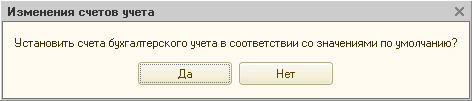 Не выводитьПри проведении Перемещения товаров НЕ на основании Отчета про-ва за смену, счета учета (БУ и НУ) табличной части документа заполнять по умолчанию.При проведении документовпроверять по РН Учет затрат (бухгалтерский и налоговой учет) не отрицательность остатков после проведения документа по записям по сочетанию Аналитика вида учета и Аналитика учета затрат. В случае появления отрицательного остатка, блокировать проведение документа, выдать сообщение: «Проведение документа невозможно – отрицательный остаток по строке №….Проверьте в т.ч. счета учета.»ДокументТабличная частьКорректировка серий и характеристик товаровКомплектация номенклатурыИсходные/выходныеСписание товаровТоварыПеремещение товаровТоварыТребование-накладнаяМатериалы